МБОУ «Бетькинская  средняя общеобразовательная школа Тукаевского  муниципального района РТ»              Индивидуальный план работы на межаттестационный периодпо повышению профессиональногоуровняучителя начальных классовГайнатуллиной Талии Гаязовны.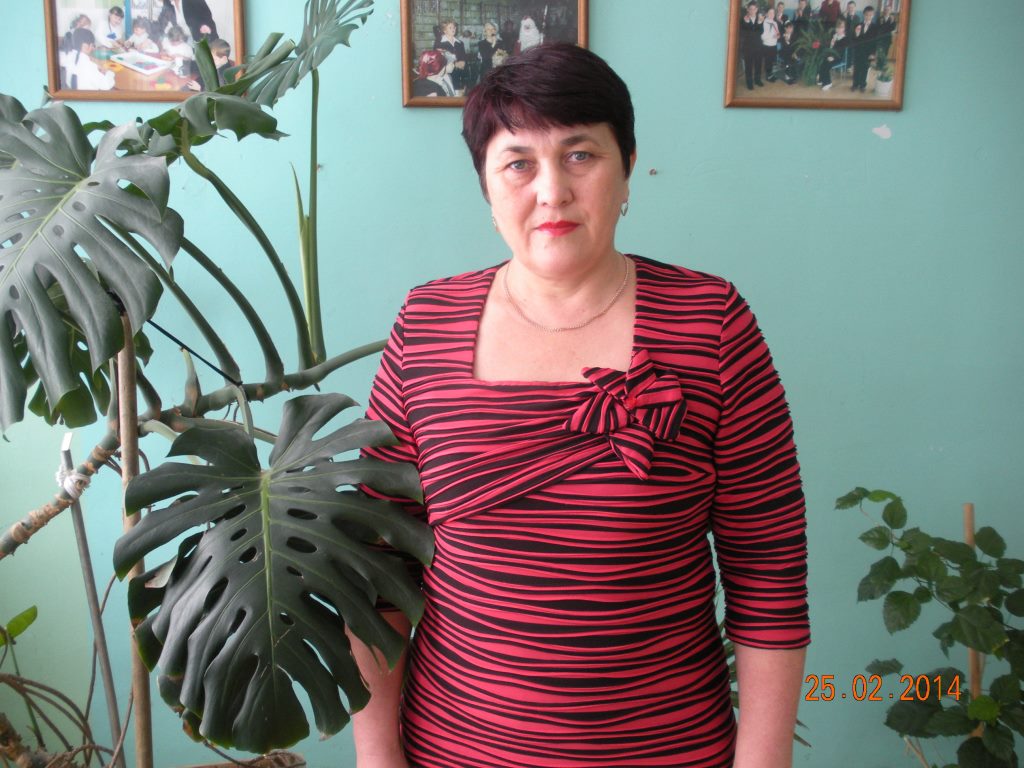                                              2011/2015 г.Личная карта учителя Год рождения: 1962Домашний адрес: РТ  Тукаевский район с.Бетьки, ул.Татарстан, д.9Контактный телефон:  892745554361. Образование:  высшее2. Предмет: учитель начальных классов3. Педагогический стаж: с 15 августа  1986 годаОбщий стаж трудовой деятельности:  с 10 января 1982 года4. Должность:  учитель начальных классов5. Прохождение курсов:   профессиональная переподготовка ФГБОУ ВПО "Набережночелнинский институт социально-педагогических технологий и ресурсов", 2011 год.6. Тема самообразования:«Активизация мыслительной деятельности учащихся  начальной школы на уроках математики»7.Методическая тема: «Развитие интеллектуальных способностей учащихся через решение нестандартных и логических задач»8. Технология, по которой работает учитель: обучающие структуры и мыслительные приёмы сингапурской системы.9. Внеклассная работа: планирование, подготовка и проведение внеклассных  мероприятий, олимпиад, участие в школьных, районных и республиканских конкурсах, проведение  вечеров, предметных недель.10. Общественно-педагогическая деятельность: член ШМО11. Творческие замыслы: участие в районном МО, в профессиональных конкурсах, сетевых сообществах, предметных семинарах, составление презентаций к урокам и внеклассным мероприятиям.                                                     Содержание
1. Пояснительная записка
2. Программа профессионального развития педагога в межаттестационный периодРазделы программы профессионального развития педагогаФормы представления результатов педагогической деятельности Схема самоооценки учебного занятияМетодическая продукция (учебно-программная документация)3. План самообразованияЗадачиПеречень вопросов по самообразованиюПредполагаемый результатФормы отчета
4. Список использованной литературы                                     Пояснительная записка
Новые социально – экономические условия, складывающиеся в России, вызывают необходимость поиска эффективных способов деятельности образовательной системы при решении новых задач. Стратегические направления развития образования зафиксированы в концепции модернизации образования на период до 2020 года. «Развивающемуся обществу нужны современно образованные, нравственные, предприимчивые люди, которые могут самостоятельно принимать ответственные решения в ситуации выбора, прогнозируя их возможные последствия; способные к сотрудничеству; отличающиеся мобильностью, динамизмом, конструктивностью; обладающие чувством ответственности за судьбу страны». Важнейшим условием реализации концепции является достижение профессиональной компетентности всеми субъектами образования. Данный приоритет является ключевым, так как профессиональная компетентность учителя является решающим фактором обеспечения качества результата образования, что в свою очередь влияет на качественные изменения состояния общества. Следовательно, современный педагог должен иметь представление о многообразии подходов к организации образовательного процесса.Учитель должен владеть технологией мониторинга, позволяющей отслеживать эффективность осваиваемых подходов в образовательном процессе. Кроме того, меняется традиционное отношение к учителю как к транслятору знаний; к процессу учения как обезличенной,механической передаче знаний.

Направлениями оптимизации и гуманизации отечественной системы образования являются актуализация традиционных, адаптация известных, открытие инновационных обучающих технологий. Эти процессы закономерно потребуют от учителя овладения особой профессиональной технологией педагогического взаимодействия, постоянной потребности к профессиональному и личностному росту. Одним их средств реализации данного направления является аттестация педагогических, цель которой - стимулирование роста квалификации, профессионализма и продуктивности (результативности) педагогического труда, развитие творческой инициативы как условий, способствующих развитию качества образования. Программа профессионального развития педагога в межаттестационный период
Одной из важнейших задач реформирования системы образования является модернизация сложившейся системы оценки его качества. Ключевым условием повышения качества образования является высокий уровень профессиональной компетентности педагогических кадров. На сегодняшний день процессом, обуславливающим создание в системе непрерывного образования условий для развития индивидуального стиля профессиональной деятельности педагога, познания и освоения новых ценностей, стимулирующим творческий поиск специалистов, способствующим утверждению перспективных подходов, технологий, систем оценивания профессиональной деятельности педагога, является аттестация. В связи с тем, что аттестация педагогов осуществляется, как правило, один раз в пять лет, большую роль в оценке его профессиональной деятельности играет межаттестационный период. 

В индивидуальную программу профессионального развития педагога необходимо вносить и результаты внутришкольного контроля: взаимопосещения занятий коллегами, администрацией; материалы контрольных мероприятий, проводимых администрацией школы или специалистами методических служб. Представляют интерес и материалы, полученные в результате опроса учащихся, их родителей, который проводится либо самим педагогом, либо администрацией в рамках педагогического мониторинга. 
На основании накопленных материалов в конце каждого учебного года проводится анализ педагогической деятельности, предполагающий соотнесение полученных результатов с раннее поставленными целями и задачами, что служит основой корректировки индивидуальной программы педагога на следующий период.
Если такая работа проводится систематически в конце каждого учебного года, это позволит сформировать обобщенную характеристику деятельности учителя и полученных им результатов, что и служит предметом экспертизы во время проведения аттестационных процедур.Разделы программы профессионального развития Изучение психолого-педагогической литературы.Разработка программно-методического обеспечения образовательного процесса.Освоение педагогических технологий; выстраивание собственной методической системы (отбор содержания, методов, форм, средств обучения).Выбор критериев и показателей результата образования, разработка диагностического инструментария.Участие в реализации программы развития образовательного учреждения; в системе методической работы.Обучение на курсах повышения квалификации.Участие в работе творческих, экспериментальных групп; проведение индивидуальной исследовательской, экспериментальной работы.Обобщение собственного опыта педагогической деятельности (статьи, рекомендации, доклады, педагогическая мастерская, мастер-класс и т.д.)Формы представления результатов педагогической деятельности Серия учебных занятийМетодическая продукцияПортфолиоСобеседованиеТворческий отчетПредставление результатов педагогической деятельностиМастер-классТворческая мастерскаяПедагогический проектОтчет о результатах (ходе) экспериментальной, инновационной деятельностиПрофессиональные конкурсыСхема самоооценки учебного занятияОценка содержания учебного материала.Оценка эффективности способов деятельности на уроке.Оценка основных характеристик деятельности учащихся на занятии.Оценка целей и результатов проведенного занятия.Оценка содержания учебного материала на уроке:научность, доступность изучаемого учебного материала;актуальность материала и его связь с жизнью;степень новизны, проблемности и привлекательности учебной информации;оптимальность объема предложенного для усвоения материала.Методическая продукция педагога (учебно-программная документация)Рабочие программы по учебным предметам, элективным, факультативным курсам.Учебно-тематические планы, технологические карты изучения тем курса.Описание методических особенностей преподавания отдельных вопросов программы, тем, разделов, учебных курсов.Программно-методическое обеспечение курса.Модель технологии обучения, описание методической системы.Проекты (конспекты) учебных, внеклассных занятий, семинаров, деловых игр, лабораторных и практических работ; сценарии предметных праздников, турнирных, конкурсных форм и т.д.План самообразованияЗадачи: воспитание патриотических чувств, приобщение к национальной культуре и традициям, воспитание нравственных и духовных качеств личности;использование технологии проектной деятельности с целью формирования УУД, академических знаний, умений, навыков;внедрение интерактивных форм организации учебного процесса с целью формирования ключевых компетентностей и повышения мотивации учащихся.повышение качества проведения учебных занятий на основе внедрения новых технологий;разработка учебных, научно – методических и дидактических материалов.Перечень вопросов по самообразованию: изучение психолого-педагогической литературы;разработка программно – методического обеспечения учебно-воспитательного процесса;проектная и исследовательская деятельность;анализ и оценка результатов своей деятельности и деятельности учащихся;продолжать изучать педагогический опыт других преподавателей;планомерное и систематическое совершенствование методов учебно–воспитательного процесса.Предполагаемый результат: разработка рабочих программ по предметам в соответствии с ФГОСформирование у ученика внутренней позиция школьника на уровне положительного отношения к школе, понимание необходимости учения, способности к самооценке, умения планировать, контролировать свои действия, формулировать собственное мнение, сотрудничать с любым партнёром, осуществлять поиск необходимой информации;повышение качества преподаваемых предметов;участие в педсоветах,  семинарах, вебинарах, в работе школьного и районного МО учителей начальных классов;умение оказать практическую помощь коллегам.Форма отчета по проделанной работе: выступление на заседаниях ШМО и педсовете, участие в конкурсах, семинарах, конференциях.Форма самообразования: индивидуальная, групповая, коллективная Ожидаемые результаты: повышение качества обучения;  рост мотивации и творческого потенциала обучающихся.Список использованной литературы:Концепция модернизации Российского образования на период до 2020 года. — М.: АПК и ПРО, 2008.
Пахомова Н.Ю. Методология учебного проекта.  2009 г.Постоева Е.С., Шевердин И.В. Презентация «Технология проектной деятельности». Курск: издательство «Учитель», 2006.ЭтапыСодержание работыСрокиПрактическая деятельностьДиагностическийИзучение литературы по проблеме и имеющегося опыта2011 – 2015 годКурсы повышения  квалификации учителей.Изучение ФГОС  общего образования.Изучение  психолого – педагогической литературы. Новинки учебных пособий по информатике и ИКТ.ПрогностическийОпределение целей и задач темы. Разработка системы мер, направленных на решение проблемы.Прогнозирование результатов 2011 – 2015годУчастие в программе личностного роста  в сообществе учителей и семинарах для учителей  начальных  классов.Выступление на семинаре учителей ПрактическийВнедрение опыта работы.Формирование методического комплекса.Корректировка работы.2011 – 2015годСоздание рабочих программ по предметам в соответствии с ФГОС.Участие в вебинарах учителей начальных классовВыступления на заседаниях ШМО «Здоровьесберегающие  технологии на уроках в начальной школе», «Требования к современному уроку» .Участие в олимпиадах, конкурсах.Публикации в Социальной сети работников образования: разработок уроков и внеклассных мероприятий, выступлений, творческих и практических работ, в том числе учащихся.ОбобщающийПодведение итогов.Оформление результатов работы.2011-2015 годУчастие в работе районного МО учителей начальных классов и в районных семинарах.Участие и результаты в муниципальных, республиканских и всероссийских конкурсах и олимпиадахВедение персонального сайта http:// nsportal.ru/gaynatullina-taliya-gayazovna  Участие в работе школьного сайта Открытые уроки на школьном  и районном уровне.Консультативная помощь учителям и учащимся.Анализ методов, форм, способов деятельности по теме самообразования. Подведение итогов.Создание и пополнение «банка проектов и исследовательских работ»Ведение профессионального портфолио.Оформление результатов работы.ВнедренческийРаспространение опыта работы2011-2015 годУчастие в IT-конкурсах для учителей в начальных классах.Участие в IT-конкурсе «Учитель цифрового века» (Грамота 2012/13 учебный год)Посещение и публикации на сайтах  «Инфоурок», в электронном СМИ Педсовет.орг., pedmaster.ru/publikasii  и kopilkaurokov.ru Публикации творческих и практических работ учащихся в проекте для одарённых детей «Алые паруса» социальной сети nsportal.ru        